Голубика ДЕНИС БЛЮ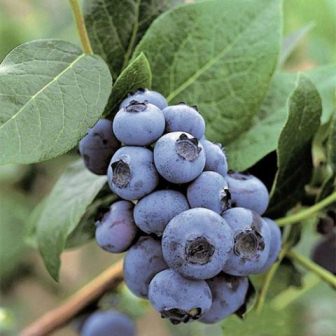 Н-1,8М.Сорт среднеспелый. Устойчивый к антракнозу. Листья осенью краснеют. Плоды средние и крупные, светло-голубые, очень ароматные, устойчивые к растрескиванию, с сухим рубчиком, могут хранится в холодильнике до двух недель. Вкус очень приятный, сладко-кислый7505+337КГолубика БЛЮГОЛД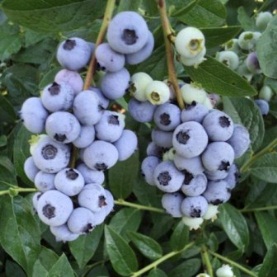 Н-1,2-1,5М.Плоды одномерные, почти правильной шарообразной формы или слегка сплюснутые, с неглубоким «рубчиком». Средний вес одной ягоды — 6–8 г. Вкусовые качества отменные.7503+7КГолубика Элизабет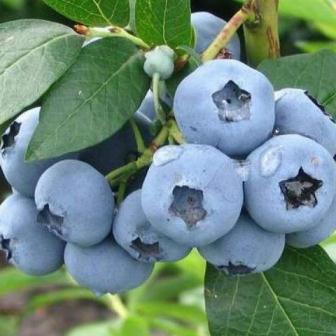 Куст сильнорослый (1,6-1,8 м), раскидистый, прямостоячий. Ягоды начинают созревать в начале августа, они очень крупные (20-22 мм в диаметре), легко отрываются и почти не сдавливаются при транспортировке. Ягоды очень сладкие и ароматные, по вкусовым качествам один из самых лучших сортов. Ценный поздний сорт. Сорт устойчив к болезням, засухе и морозам (цветки выдерживают морозы до -7 °С).  С2 500; С3 75012+5016+1К+7КГолубика Блюкроп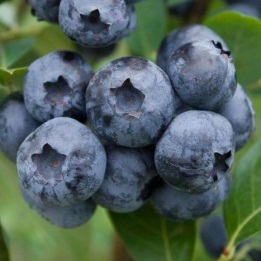 Один из самых лучших сортов голубики. Куст интенсивной силы роста. Побеги жесткие. Плоды крупные, чуть сплюснутые, светло-синие, покрытые сизым налетом, очень вкусные, созревают в начале августа. Сорт очень урожайный.7509+1016+6КС очень сладкими плодами и регулярным урожаем. Куст вырастает в высоту  1 метр, имеет раскидистую густую крону. Начинает созревать в августе. Величина плодов средняя, массой около 1,2 грамма, ягоды плотные по структуре, красивого голубого цвета.7508+3016+6КГолубика ДЖЕРСИ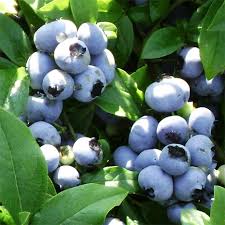 Н-1,6м. Плоды средней величины (16 мм в диаметре), средне-голубые, плотные, хорошего качества. Вкус очень хороший.Урожай с куста составляет 4-6 килограммов.Сорт устойчив к заморозкам и болезням.5009+1416+7КГолубика ЧЕНДЛЕР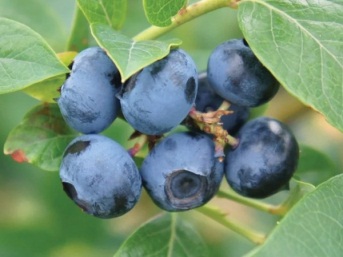 Н-1,8м Диаметр ягод обычно превышает 2 cм, а вес – 2 г. Часто встречаются ягоды размером более 2,5 cм в диаметре.Ягоды синего цвета, вкусные, плотные,сладкие.
Урожайность высокая и регулярная. Продленный  период сбора до 4–6 недель.75011+816+7КГолубика ТОРО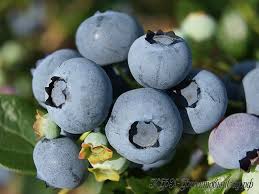 Н до 2м.Срок созревания средний -ягоды достигают спелости в первой декаде августа .Плоды в диаметре 17–20 мм, масса их составляет 2–4 г.Вкус-сладкий, десертный, с малозаметной кислинкой.Крупные кисти его напоминают виноградные грозди, ягоды не склонны к осыпанию и растрескиванию при созревании.60013+616+6КГолубика ПИНК ЛИМОНАД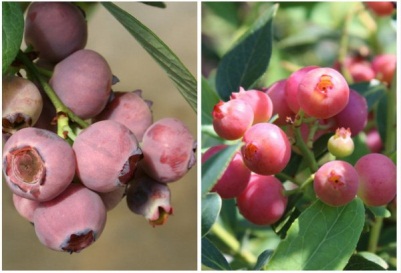 Н -1,5-1,8м . Ягоды розовые,сладкие.75013+416+7КЧерника обыкновенная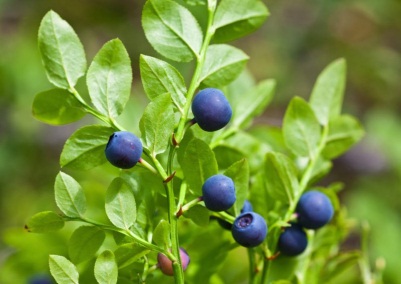 Цветет в мае-июне. Созревает в июле – августе. Плод - шаровидная черно-синяя ягода с голубоватым восковым налетом. Высаживают чернику в рыхлую, кислую (рН 4-5) почву. Любит высокую влажность воздуха, поэтому сажать ее лучше в полутени, под пологом деревьев. Черника очень полезна для здоровья5006ТЕПЛИЦА